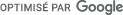 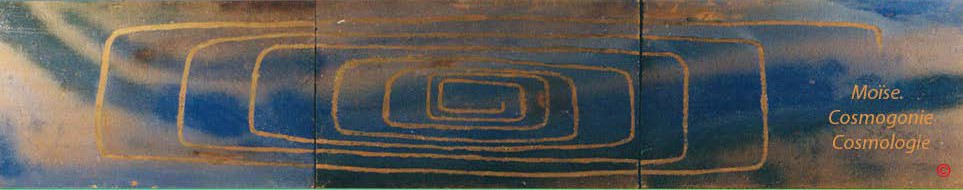 INTRODUCTION A LA LECTUREDES LETTRES, VALEURS NUMERIQUES, NOMBRES DANS LA GENESE EN ECRITURE HEBRAÏQUELes termes constituant  le texte nommé Genèse, cela en écriture hébraïque, peuvent se répartir en deux catégories: d'une part ceux possédant en fin d'écriture une lettre dont le graphe est différent des mêmes lettres mis au début ou au cours de l'écriture: A, C, N, M, P ,Tz. Ces lettres, pour être mises en évidence peuvent s'écrire: C final, M final, etc.., d'autre part les termes ne possédant pas de lettres finales: B, G, E , O, Z, H, T, I, L, S , Wh, Q, R, Sh,Th. Enfin, une lettre: A, en position finale, possède de même graphe que placée au début ou dans un terme.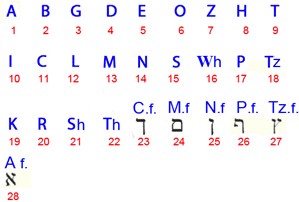 Exemple: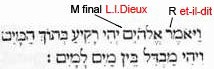 5 lettres-graphes et une lettre indiquent une état différent, ex.: M en position finale sous-entend la pluralité, le collectif, alors que placée au début ou dans un terme elle peint ce qui est local et plastique. Ces états développent  un champ d'action / de mouvement / d'effet, pouvant être quantifiés à l'aide des correspondances  numérales attribuées aux lettres formant les termes.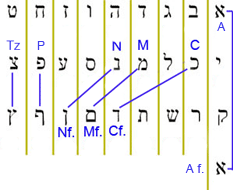 Lettres et valeurs numériques" L'idée d'attribuer un équivalent numérique aux noms, selon des systèmes cohérents de chiffrage revient sans doute aux  Mésopotamiens.  L'idée d'écrire des nombres grâce aux lettres selon l'ordre qu'elles occupent (et non plus seulement de coder des mots) revient en fait aux hébreux et aux grecs..."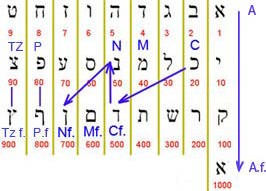 Les lettres variables en position finale.La lettre-graphe  Mem final ou M final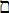 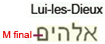 M en position finale sous-entend la pluralité, le collectif,alors que placée au début ou dans un terme elle peint tout ce qui est fécond et formateur. M représente ce qui est local et mobile. Comme signe grammatical, il est signe maternelle, celui de l'action extérieure et passive.La lettre 	Aleph final ou A final et la lettre-graphe  Tzadé final ou Tz final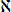 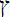 Chap. 1, v.1. PREMIEREMENT - EN - PRINCIPE , il-créa (Afinal) ,( il détermina en existence potentielle) , Ælohîm, Lui -les-Dieux, ( l’Être - des - êtres ) , l’ipséité - des - cieux et - l’ipséité -de- la-terre (Tz final) .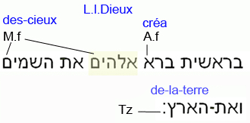  Aleph , A en position finale recouvre l'idée d'une réalisation, d'un accomplissement.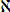  Aleph , A en position finale recouvre l'idée d'une réalisation, d'un accomplissement.  Aleph, A, en début ou dans les termes emporte avec lui d'une part , l'idée un point central, mais aussi celles de puissance, stabilité et continuité,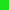 En valeurs numériques, le champ d'action, de cette lettre ira de 1 à 1000, soit l'espace énuméré: 999, T.T.T: ce qui est résistant et protège (toit, bouclier) et de nature triple.Tsadé, Tz en position finale se rapporte à toutes les idées de scission, de terme, de solution, de but.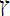  Tzadé, Tz en début ou dans les termes indique le mouvement qui porte vers le terme dont il est le signe alors que placé à la fin, il marque le terme même où il est tendu.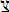 En valeurs numériques, le champ d'action, de cette lettre ira de 90 à 900, soit l'espace énuméré: 810, HI: une croissance, un développement matériel, une cumulationLa lettre  Pé final ou P final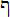 Chap. 1, v.20. Et-il-dit,  Lui -les-Dieux  (déclarant  sa volonté)  : origineront-à-foisons,  les-eaux,  l’originante -vermiforme  âme-de-vie  et -le-volatile  (P final)  veloci-volant  (P final) au- dessus -de-la-terre sur-la-face de-l’expansion -éthérée des-cieux.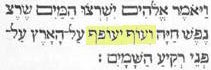 P en position finale, ce qui s'ouvre, se sépare, comme la bouche. Cette lettre attachée au signe de la puissance, de la stabilité et de la continuité, pour former la racine APh final caractérise dans un sens étendu, tout ce qui conduit à un but, à une fin quelconque; une cause finale. Dans le style figuré on en désuisait toutes les idées d'entraînement d'emportement , d'enveloppement  dans une sorte de tourbillon. APh final: la partie de l'âme appelée appréhension, ou compréhension.PhA: ce qui est apparent d'une chose, la face des choses.En valeurs numériques, le champ d'action, de cette lettre ira de 80 à 800, soit l'espace énuméré: 720, ZC: ce qui est épuré, nettoyé.Les lettres  Kaph final ou C final et  Nun final ou N final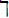 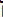 chapitre 1, v.6. Et-il-dit,  Lui -les-Dieux,  il sera fait une -raréfaction  (un desserrement, une force raréfiante)  au- centre (C final) des-eaux : et -il-serait fait un-faisant-séparer (un mouvement de séparation) entre (N final) -les- eaux envers -les-eaux.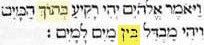 chapitre 1, v.7. Et-il-fit, Lui -les-Dieux,  cette -ipséité-de-la- raréfaction ( cette force raréfiante;  l’espace éthéré) ; et -il-fit-exister-une -séparation  entre (N final)  les-eaux  qui -étaient  par-en-bas  (affaissées) de-l’espace -éthéré et -entre (N final) les-eaux qui étaient par-en-haut (exaltées) de-l’espace -éthéré ; et -ce- fut ainsi (N final) .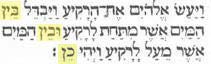 Kaph final, AC final, il développe l'idée de toute compression, de tout effort que l'être fait sur lui -même ou sur un autre pour se fixer, le fixer.Kaph, C en début ou dans les termes, recouvre l'idée d'une sorte de moule qui reçoit et communique indifféremment les formes. Associée au signe de la puissance pour former la racineEn valeurs numériques, le champ d'action, de cette lettre ira de 20 à 500 , soit l'espace énuméré: 480, l'action de tympaniser, frapper sur une peau de tambour.Nun en position finale, N en position finale devient le signe augmentatif et lié au signe de la puissance forme la racine AN final déterminant l'ensemble de la séité, de l'ipséité, ou le moi de l'être, et borne l'étendue de sa circonscription.Nun, N, en début ou dans les termes, est le signe de l'existence produite.En valeurs numériques, le champ d'action, de cette lettre ira de 50 à 700 , soit l'espace énuméré: 650: l'état de mollesse corporelleLes lettres variables et leurs valeurs numériques,Les termes composés de lettres variables et non variables peuvent former des quantités par addition de leurs valeurs numériques.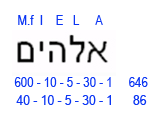 Les valeurs numériques, leur nature différentielle, le champ d'action, états et l'effet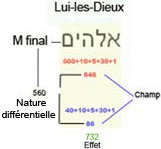 1. La nature différentielle se rapporte aux valeurs des lettres variables:A: 1 à 1000: 999, soit retranscrit en lettres TTT: (T.T.T) ce qui est résistant et protège (toit, bouclier) et de nature triple.C: 20 à 500: 480, soit DP: tympaniser, frapper sur la peau d'un tambour.M: 40 à 600, 560; soit ES : le silence, voire un murmure sourd.N: 50 à 700: 650, soit ON: la mollesse corporelle.P : 80 à 800: 720, soit ZC: ce qui est épuré, nettoyé.Tz: 90 à 900: 810, soit HI: la vie élémentaire2. Le champ d'actionDans  la  figure  précédente,  reprenant  le  terme  Lui -les-dieux,  l'addition  des  différents  états  actifs  86 et 646, formera un  champ  d'action. La  lecture  des  différentes  valeurs numériques sera faite par retranscription en lettres interprétées selon le vocabulaire radical:86 soit HO: l'existence élémentaire.646 soit ODO: la propension à l'inclination, pour obtenir une abondance, une fécondation , cela en éprouvant un sentiment de douleur, de peine, de tristesse.3. L'effet global:La somme de ces deux valeurs numériques, soit 732, recouvre l'idée d'un effet global.732 soit ZGE:732 soit (G) ZGE: (par un processus d'élévation) le lien unissant les choses, par une action extérieure, organise conjointement (et par renversement) l'enveloppement  et développement de l'espace.Lecture des termes, déterminant et racinesLes termes fixes et variants peuvent être lus-interprétés tout abord d'après les racines constituant leur écriture. Ex 1: I’obscurité,  "Ce  mot  est  compose  de  deux racines contractées,.II  est  remarquable  dans  son  sens  figure  et  hiéroglyphique.  Dans  son  sens figuré, c’est un mouvement comprimant et durcissant;  dans son sens hiéroglyphique,  c’est un combat, une opposition violente, entre les principes contraires du chaud et du froid. La racine exprime  un  mouvement  violent et désordonné,  causé  par une  ardeur interne qui cherche  à se distendre. La racine  ; peint,  au contraire,  un sentiment  de contraction et de resserrement  qui tend a se centraliser  Dans  la composition  du mot, c’est la force comprimante  qui l’emporte, et qui enchaîne l'ardeur interne forcée de se dévorer elle-même. " Fabre-d'Olivet".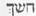 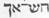 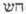 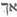 Ex. 2. Lui -les-dieux, AM final: une origine, une règle, une mesure, un principe, la matrice, ce qui sert de cause / ALE: par une universalisation d'un mouvement extensif / IM: pour former un amas, un entassement. Écrit Ælohîm , ce terme, par Æ entend l'idée de volonté, mais de volonté en puissance et considérée indépendante de tout objet. c'est la volition, ou la faculté de vouloir. "cette racine interjective à laquelle s'attachent tous les mouvements passionnés de l'âme, tant ceux qui naissent de la joie ou du plaisir que ceux qui naissent de la tristesse ou du désir".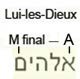 Le déterminatifLes mots représentant des états et actions, peuvent être considérés comme étant déteminés par à une idée, un concept général: la puissance, l'espace, la division par ex., cela sans apparaître dans l'écrit.. Ex. BRA (créa) serait guidé par l'idée d'espace (E) BRA , (E) B : un mouvement déterminant, l'action de tendre vers un but déterminé.De l' addition des lettres constituant un mot , en valeurs numériques résulte déterminatif allant de Un à Neuf*, ou A à T.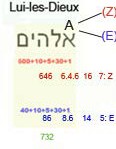 E : tout ce qui est animateur et vivifiant.(E) A: toute existence évidente, démontrée, déterminée. Tout mouvement démonstratif.Z: Le lien entre les choses.(Z) A : toute idée de mouvement et de direction donnée.1. Les lettres dites déterminantes, soit de A à T, caractérisent les états de création potentielle avant la manifestation figurée par la lettre Yod , I ou J.Valeur numériquesA 	"Dans  son  acception  hiéroglyphique,  il  caractérise  l'unité,  le  point  central,  le  principe abstrait dune chose. 	1Employé comme signe, il exprime la puissance, la stabilité, la continuité."B 	"Comme  image  symbolique,  il  représente  la  bouche  de  l'homme,  son habitation, son  intérieur ..  Employé 	2 comme signe grammatical, il est le signe paternel et viril, celui de l’action intérieure et active. ""Comme  image symbolique  le Gimel  hébraïque  peint  la gorge de l’homme, tout conduit,  tout canal , toutG 	objet creux et profond. Employé comme signe grammatical, il exprime l’enveloppement  organique, et sert à 	3 produire toutes les idées dérivant des organes corporels et de leur action.""Comme  image symbolique,  il représente   le sein, et tout  objet nourricier, abondant; Employé comme signeD 	grammatical, il exprime en général l’abondance  née de la division : c’est le signe de la nature divisible et 	4divisée. ""Le caractère He ou E est le symbole de la vie universelle. Il représente l'haleine de l'homme, l'air, l'esprit,E 	l'âme, tout ce qui est animateur et vivifiant Employé comme signe grammatical , il exprime la vie et l'idée 	5 abstraite de l'être". L'espace.O, W"Ce caractère a deux acceptions vocales très distinctes, et une troisième en qualité de consonne. Suivant la première de ces acceptions vocales, °O , il représente l’œil de l’homme, et devient le symbole de la lumière ; suivant la seconde,.O,  il représente l’oreille, et devient le symbole du son de l’air, du vent : en sa qualité de consonne il est l’emblème de l’eau,O, et représente le goût et le désir appétant. Si l’on considère ce caractère comme signe grammatical, on découvre en lui, ainsi que je l’ai déjà dit, l'image du mystère le plus profond et le plus inconcevable, l’image du nœud qui réunit ou du point qui sépare, le néant et l’être."C’est, dans son acception vocale lumineuse °O, le signe du sens intellectuel,  le signe verbal par excellence, 	6 ainsi que je l’ai exposé assez au long dans ma Grammaire: c’est, dans son acception verbale aérienne .O, ,le signe convertible  universel,  celui qui fait passer  d’une  nature  à l’autre;  communiquant  d’un côté avec le signe du sens intellectuel °O , qui n’est que lui -même plus élevé, et de l’autre, avec celui du sens matériel Wh, Ayin, qui n’est encore que lui -même plus abaissé ; c’est enfin, dans son acception consonante acqueuse, le lien de toutes choses,  le signe conjonctif.  C’est en cette dernière acception qu’il est plus particulièrementemployé comme article. "Z 	"Comme symbole, il est représenté par le javelot, le trait, la flèche , tout ce qui tend à un but: comme, signe 	7 grammatical, c’est le signe démonstratif, image abstraite du lien qui unit les choses."H 	"..il offre l’image d’une sorte d’équilibre et d’égalité , et s’attache  aux idées d’effort, de travail,  et d’action 	8normale et législative."T 	Comme signe grammatical, il est celui de la résistance et de la protection. Il sert de lien entre D et Th , dont 	9 il partage les propriétés, mais dans un degré inférieur.La manifestationI, JCe caractère  est le symbole  de toute  puissance manifestée.  Il représente  la main  de l’homme,  son doigt indicateur.  Employé  comme  signe  grammatical,  il  est  celui de la  manifestation  potentielle,  de  la durée 	10 intellectuelle et de l’éternité.2. Les termes dont les lettres ont des valeurs numériques de l'ordre de la dizaine ou de la centaine ont le même déterminant que celui de la dizaine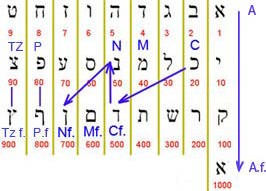 Dans les mots Tz et Tz final partagenl "en arrière plan"les idées propres à T: la cimentation, restauration, consolidationTet ou T évoque l'idée de la résistance et de la protection: ce qui est tangible, palpableNeuf écrit ThShWh développe toutes les idées de cimentation, de consolidation, restauration, conservation, d’une consolidation mutuelle.Le terme terre, s'écrivant OEARTz final (et -la-terre Chap.1,v.2 ))en valeurs numériques: 6 - 5 - 1 - 200 - 900- et -la-terre indique l'idée d'un centre, d'un lieu d'activité, d'un circuit doué d'un mouvement déterminant, d'une force génératrice de nature double ( du type Adam, mâle et femelle).Résumé- A ce stade, (la principiation) et -la-terre bien qu'en puissance d'exister a les attributs de la vie dite absolue propre à Ælohîm, c'est-à-dire la faculté de s'amasser grâce à un mouvement d'extension sur elle-mêmeLecture d'un terme: Lui -les-dieux, résumé: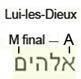 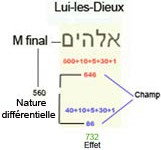 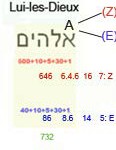 E : tout ce qui est animateur et vivifiant. (E) A: toute existence évidente, démontrée, déterminée. Tout mouvement démonstratif. Z: Le lien entre les choses.(Z) A : toute idée de mouvement et de direction donnée.AM final: une origine, une règle, une mesure, un principe, la matrice, ce qui sert de cause / ALE: par une universalisation d'un mouvement extensif / IM: pour former un amas, un entassement.Ce terme écrit Ælohîm développe les idées de puissance et l'espace qui dans un mouvement d'extension conjoints sur eux-mêmes déterminent pour le second un enveloppement et pour lepremier, un entassement. Toujours écrit Ælohîm , ce terme, par Æ entend l'idée de volonté, mais de volonté en puissance et considérée indépendante de tout objet. c'est la volition, ou la faculté de vouloir. "cette racine interjective à laquelle s'attachent tous les mouvements passionnés de l'âme, tant ceux qui naissent de la joie ou du plaisir que ceux quinaissent de la tristesse ou du désir".M: 40 à 600, 560; soit ES : le silence.86 soit HO: l'existence élémentaire.646 soit ODO: la propension à l'inclination, pour obtenir une abondance, une fécondation, cela en éprouvant un sentiment de douleur, de peine, de tristesse.732 soit ZGE: le lien unissant les choses, qui par une action extérieure, organise (par renversement) l'enveloppement  et développement de l'espace.Interprétation géométrique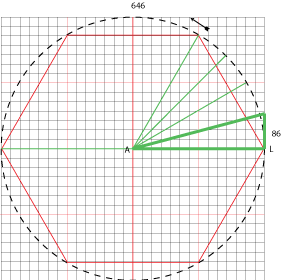 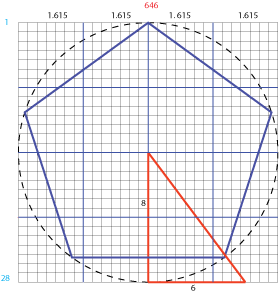 Les valeurs du terme Ælohîm peuvent être interprétées tout d'abord en prenant en compte de l'idée d'un mouvement extensif et d'un retour sur lui -même pour former une existence élémentaire (1) et ensuite en retenant l'idée d'amassement (2) et de pluralité (3).L'effet Ælohîm: racine carrée de 732= 27.055. les champs:1. 646/2 et 86 en tant que "hauteur" de l'existence élémentaire.2. 86: 8/63. 646/4 soit 1.615Les effets d'action à travers la lettre Aleph final, A final représentant la puissance absolue réalisée1. Le chapitre Aleph ou Un, porte en lui l'idée de  l'Unité en puissance  d'être - en potentialité  de se réaliser - de se transformer en existence tangible - de se corporiser pour former une existence relative et assimilée. Un ou l'unité s'écrit en écriture hébraîque, AHD. Ce terme peut être lu ainsi:Un AHD, Aleph-Het-Dalet,Le terme AHD  est  guidé,  déterminé  par  la lettre D ou Dalet  ,  exprimant  l'idée  d'abondance  née  de la division . Cette  lettre associée au premier signe du terme A, forme la racine DA, peignant l'idée d'abondance naturelle / la rac. AHLe terme AHD est construit  sur la racine A (H) D indique tout  objet  extrait de la multitude,  tout  ce qui émane d'une chose, la puissance  de la division, une émanation modifiés par la lettre H représentant  l'idée d'un travail, une action normale et législative, d'effort. AD, dont ce mot est formé, " se prend quelquefois pour l’unité même*, surtout en chaldaïque,  signifie proprement, une pointe, un sommet, la partie la plus aiguë d'une chose; le haut d une pyramide. C’est la division arrêtée, subjuguée par une sorte d’effort;  comme  l’indiquent  les deux  signes  D et  H qui la composent".  Enfin, pour  conclure, AH indique les idées d'équilibre, d'égalité, de fraternité.*HD: l'unité relative". (Fabre-d'Olivet)On trouve au féminin ADTh, Une.Au féminin, le terme ADTh est guidé, déterminé par la lettre Tet ou T et qui comme signe grammatical  est celui de la résistance et  de  la  protection.  Cette  lettre  associée  au  premier  signe  du  terme,  forme la racine TA évoquant  l'idée  de  résistance,  de repoussement,  de réjection; ce qui cause la réfraction lumineuse. Ce terme est construit sur la racine A (D) Th, recouvrant l'idée d'objet, de signe, de marque, etc.. modifiée par la la lettre D, signe de l'abondance née de la divisionLa suite du terme, par AD, indique tout objet distinct, seul, extrait de la multitude.  Enfin avec DTh, il est évoqué l'idée de toute chose émise pour suffire, pour satisfaire, pour servir de cause suffisante.Aleph, est la seule lettre qui en position finale, conserve son graphe sans modification tout en changeant de valeur numérique, et indique dans cette position, l'idée de réalisation, d'accomplissement.2. Le chapitre  Aleph ou Un , la Principiation  selon Favre-d'Olivet,  considéré  ici à travers la lettre Aleph ou A, comme  développant  l'idée de puissance,  stabilité  et continuité générationelle, cela dans un état de réalisation potentielle, a été segmenté selon les différentes phrases porteuses de ces idées.La réalisation,  potentielle et effective ("une chose": ce qui est tangible, palpable) peuvent être approchées ainsi: la racine BN (Ben) définit l'idée d'une prolongation d'un père, une descendance corporelle. La racine BR comme dans créa recouvre l'idée d'un fils, d'un fuit en potentialité d'être.1. PREMIEREMENT - EN - PRINCIPE , 	il-créa( A final), Ælohîm ( il détermina en existence potentielle, Lui -les-Dieux, l’Être - des - êtres ) , l’ipséité - des - cieux et -l’ipséité -de- la-terre.913.  (A final).. 401_  407_ ///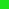 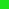 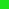 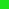 2. Et-la-terre existait puissance - contingente -d'être dans -une --puissance -d’être : et -l’obscurité (force compressive et durcissante) -était sur-la-face de-l'abîme ( puissance universelle et contingente d’être ) ; et -le-souffle de-Lui -les-Dieux (force expansive et dilatante) était-générativeinent  - mouvant sur - la - face des-eaux (passivité universelle). .420.411.19..100_140..220..728.100_140..///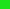 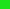 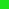 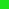 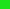 3. Et-il-dit (déclarant sa volonté) , Lui -l'Être-des-êtres : sera- faite-lumière; et - (sera) -fut-faite lumière (élémentisation intelligible)257..25_207.31_207 ///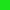 /// 8 . Et-il-assigna-nom,  etc.. créa, (A final) (1 action)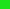 Toute idée de fructification et de production. E t-il-considéra (A final) (2 actions)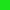 un désir / (suivi) d'un rejet. Et-il-assigna-nom A final) (3 actions)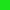 le mouvement  d'une chose  qui s'avance,  qui s'ouvre,  vient au dehors à la suite d'une action dont le moteur tient figurativement au désir et rejet. il-assigna-nom (A final) (1 action)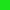 la pénibilité de ce rejet constitue la nécessité, la sujétion à l'action de graver, de conserver, de garantir, de fixer. Et-elle-fit-sortir (provenir, naître) (A final) (1 action)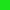 l'existence élémentaire, tout ce qui rend cette existence manifeste et patente, tout ce qui l'annonce aux sens.. Et-il-vit: (A final) (1 action)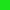 une chose polie, lisse, sans aspérité, mais pourtant ferme (résultant) du désir livré à son mouvement propre, produisant l'ardeur.